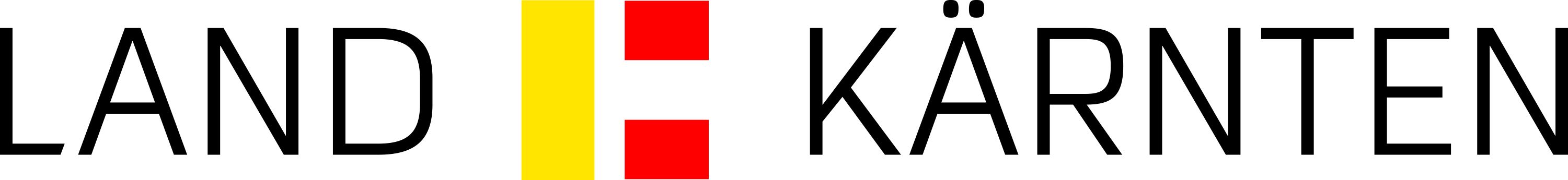 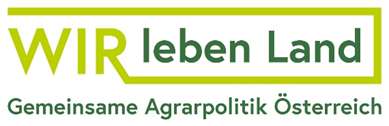 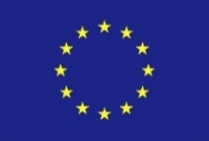 Angaben in Hinblick auf Auswahlkriterien für FG 2 - 5
Maßnahme 73-11 – Investitionen in soziale Dienstleistungen(gem. „Auswahlverfahren und Auswahlkriterien für Projektmaßnahmen im 
Rahmen des GAP Strategieplan Österreich 2023-2027“, Version 2.0)Angaben zur förderwerbenden PersonAngaben zur förderwerbenden PersonName der Person/EinrichtungBetriebs-/KlientennummerProjektbezeichnungAuswahlkriterium 0.1 – Lokaler BedarfWird der lokale Bedarf an sozialen Dienstleistungen abgedeckt? (Max. 20 Punkte)Nachfrage übersteigt Angebot um > 50 % (20 Punkte)Nachfrage übersteigt Angebot um > 25 % (12 Punkte)Nachfrage übersteigt Angebot um <= 25 % (6 Punkte)Bitte geben Sie hier Ihren Text ein:Auswahlkriterium 0.2 – Verbesserung und Erweiterung des ZugangsLeistet das Vorhaben einen tatsächlichen Beitrag zur Verbesserung für die ländliche Bevölkerung beim Zugang zu und der Versorgung mit sozialen Dienstleistungen? 
(Max. 10 Punkte)Zahl der potenziellen Nutznießer:innen in Relation zur relevanten lokalen 
Bevölkerung > 10 % der jeweiligen Zielgruppe (10 Punkte)Zahl der potenziellen Nutznießer:innen in Relation zur relevanten lokalen 
Bevölkerung 5 % - 10 % der jeweiligen Zielgruppe (6 Punkte)Zahl der potenziellen Nutznießer:innen in Relation zur relevanten lokalen 
Bevölkerung < 5 % der jeweiligen Zielgruppe (2 Punkte)Bitte geben Sie hier Ihren Text ein:Auswahlkriterium 0.3 – Bedeutung des Vorhabens für die RegionWie hoch wird die Bedeutung des Vorhabens für die Region eingeschätzt? 
(insgesamt max. 8 Punkte)0.3.1     Langfristige Beschäftigungswirkung (4 Punkte) Bitte geben Sie hier Ihren Text ein:0.3.2    Periphere Region (4 Punkte)Bitte geben Sie hier Ihren Text ein:Auswahlkriterium 0.4 – QualitätErfüllt das Investitionsvorhaben besondere Merkmale zur Erhöhung der Qualität? 
(insgesamt max. 12 Punkte)0.4.1     Innovativ – neue Ansätze, Methoden (4 Punkte) Bitte geben Sie hier Ihren Text ein:0.4.2     Kooperation - z.B. gemeindeübergreifend, mehrere Institutionen, Einbindung von 
              Vereinen (4 Punkte)Bitte geben Sie hier Ihren Text ein:0.4.3       Inklusion von Menschen aus benachteiligten Bevölkerungsgruppen (4 Punkte)Bitte geben Sie hier Ihren Text ein: